                 ESTATUTS 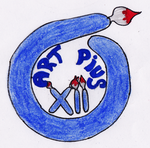 1r. La nostra cooperativa té la següent adreça:Carrer Arquitecte Bennàssar 33, 07004. Palma de Mallorca, Balears.2n. Després d’una votació hem decidit que el nom de la nostra cooperativa és Art Pius XII.3r.Cada soci/a ha aportat una inversió de 3 euros i ja tenim en total 84 euros.4t.Per votació democràtica hem triat l’equip directiu que és el següent:PRESIDENTA: Maria Wei Blanes Pérez.VICEPRESIDENT: Pau Mas Ferrer.SECRETÀRIA: Cèlia Lozano Gacias.AJUDANT DE SECRETÀRIA: Xavier Ramis Dolç.TRESORER: Pau Juan Quiles.AJUDANT DE TRESORER : María Martínez Barbas.5é.Quan un soci no compleix una norma tendrà un avis, quan té 3 avisos se li lleva el càrrec, el substitut es triarà a l’assamblea i quan tengui 5 avisos serà expulsat de la cooperativa.6é.També hem triat departaments que són  els següents:Departament d’etiquetes, informàtica, organització de suro, publicitat, marketing i equip directiu.7é. Hem decidit que la nostra cooperativa donarà un 17% a una ONG i el 83% per una activat lliure que decidirem tots junts. Els 3 euros de capital inicial els voldrem gastar en la activitat.8è. ELS DRETS DELS SOCIS:-Tots hem de donar la nostra opinió i ha de ser respectada.-Ningú mana.-Tots tenim el dret a participar.-Hem de escoltar als companys de feina.9è:DEURES:Tots hem de participar -Tots els socis han de de aportar el mateix capital inicial.-Tots hem de votar a l’hora d’ assamblea quan feim una votació.10è: Art Pius XII es dedicarà a la fabricació de diferents productes artesans per la seva posterior venta a la Plaça Major